【附件一】敏實科技大學113學年度四技日間部身心障礙學生單獨招生報名表----------------------下--------------表--------------免--------------填-----------------------【附件二】敏實科技大學113學年度四技日間部身心障礙學生單獨招生身心障礙證明文件黏貼表【附件三】敏實科技大學113學年度四技日間部身心障礙學生單獨招生相關文件浮貼表【附件四】敏實科技大學113學年度四技日間部身心障礙學生單獨招生自傳不敷使用請自行延伸【附件五】敏實科技大學113學年度四技日間部身心障礙學生單獨招生考生無法出具學歷證明切結書本人             報考貴校113學年度四技日間部身心障礙學生單獨招生，因故未能及時繳交畢 業證書或（修業）證明書，先行以學生證（須蓋有112學年度第2學期註冊章）報考，倘若錄取後本人無法於報到前繳交畢業證書或（修業）證明書時，願自動放棄入學資格，並不得要求退回報名費，絕無異議。此致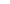 敏實科技大學招生委員會切結人（考生）:             簽章身分證統一編號：手	機：中華民國           年          月          日【附件六】敏實科技大學113學年度四技日間部身心障礙學生單獨招生考生成績複查申請表複查編號：       	（考生免填）※說明：（一）本申請表之考生資料及複查項目應正確填寫。（二）考生不得要求重閱、攝影、抄寫或影印任何相關資料。（三）填妥本申請表於113年6月12日（星期三）12:00~16:00，依下面擇一方式申請複查， 並請以電話（03-5927700#2205~2208）確認。1.以傳真方式提出複查申請，傳真：03-5926006。2.以E-MAIL方式提出複查申請，E-MAIL：rec@mitust.edu.tw。【附件七】敏實科技大學113學年度四技日間部身心障礙學生單獨招生放棄錄取資格聲明書本人              自願放棄貴校113學年度四技日間部身心障礙學生單獨招生                  系錄取資格，絕無異議，特此聲明。此致敏實科技大學招生委員會考	生：             （簽章）准考證編號：身分證字號：中華民國  113  年	月	  日【附件八】敏實科技大學113學年度日間部身心障礙學生單獨招生考生申訴表申訴日期：	※收件編號：	（本欄由招生委員會填寫）※說明：依招生簡章「考生申訴辦法」辦理。准考證號碼 （免填）（本欄由招生委員會填寫）（本欄由招生委員會填寫）報考學系（僅能勾選1學系）報考學系（僅能勾選1學系）□智慧製造工程系□智慧車輛與能源系□餐飲管理系□人工智慧應用工程學士學位學程□智慧製造工程系□智慧車輛與能源系□餐飲管理系□人工智慧應用工程學士學位學程□智慧製造工程系□智慧車輛與能源系□餐飲管理系□人工智慧應用工程學士學位學程□智慧製造工程系□智慧車輛與能源系□餐飲管理系□人工智慧應用工程學士學位學程請實貼脫帽半身正面二吋相片背面書寫姓名姓名報考學系（僅能勾選1學系）報考學系（僅能勾選1學系）□智慧製造工程系□智慧車輛與能源系□餐飲管理系□人工智慧應用工程學士學位學程□智慧製造工程系□智慧車輛與能源系□餐飲管理系□人工智慧應用工程學士學位學程□智慧製造工程系□智慧車輛與能源系□餐飲管理系□人工智慧應用工程學士學位學程□智慧製造工程系□智慧車輛與能源系□餐飲管理系□人工智慧應用工程學士學位學程請實貼脫帽半身正面二吋相片背面書寫姓名身分證號碼出生日期出生日期      年      月      日       年      月      日       年      月      日       年      月      日 請實貼脫帽半身正面二吋相片背面書寫姓名聯絡電話行動電話行動電話請實貼脫帽半身正面二吋相片背面書寫姓名通訊地址□□□-□□□□□-□□□□□-□□□□□-□□□□□-□□□□□-□□□□□-□□□□□-□□請實貼脫帽半身正面二吋相片背面書寫姓名原就讀學校 名稱畢（肄）業年月畢（肄）業年月民國     年     月原就讀科別 名稱緊急聯絡人關係行動電話行動電話聯絡電話身分證影本正面身分證影本正面身分證影本正面身分證影本正面身分證影本反面身分證影本反面身分證影本反面身分證影本反面身分證影本反面身分證影本反面1.本表所填各項資料均經本人詳實核對無誤，報名資格完全符合簡章規定，如有不實之處，或 所繳交相關證件影本與事實不符，願受取消錄取及入學資格之處分，絕無異議。2.本人於完成報名作業時，已詳細閱讀招生簡章第11頁有關對於考生個人資料使用範圍、目 的、對象及使用期間等相關範圍，並同意對於考生個人資料蒐集或處理。考生簽章：                               日期：113年   月    日1.本表所填各項資料均經本人詳實核對無誤，報名資格完全符合簡章規定，如有不實之處，或 所繳交相關證件影本與事實不符，願受取消錄取及入學資格之處分，絕無異議。2.本人於完成報名作業時，已詳細閱讀招生簡章第11頁有關對於考生個人資料使用範圍、目 的、對象及使用期間等相關範圍，並同意對於考生個人資料蒐集或處理。考生簽章：                               日期：113年   月    日1.本表所填各項資料均經本人詳實核對無誤，報名資格完全符合簡章規定，如有不實之處，或 所繳交相關證件影本與事實不符，願受取消錄取及入學資格之處分，絕無異議。2.本人於完成報名作業時，已詳細閱讀招生簡章第11頁有關對於考生個人資料使用範圍、目 的、對象及使用期間等相關範圍，並同意對於考生個人資料蒐集或處理。考生簽章：                               日期：113年   月    日1.本表所填各項資料均經本人詳實核對無誤，報名資格完全符合簡章規定，如有不實之處，或 所繳交相關證件影本與事實不符，願受取消錄取及入學資格之處分，絕無異議。2.本人於完成報名作業時，已詳細閱讀招生簡章第11頁有關對於考生個人資料使用範圍、目 的、對象及使用期間等相關範圍，並同意對於考生個人資料蒐集或處理。考生簽章：                               日期：113年   月    日1.本表所填各項資料均經本人詳實核對無誤，報名資格完全符合簡章規定，如有不實之處，或 所繳交相關證件影本與事實不符，願受取消錄取及入學資格之處分，絕無異議。2.本人於完成報名作業時，已詳細閱讀招生簡章第11頁有關對於考生個人資料使用範圍、目 的、對象及使用期間等相關範圍，並同意對於考生個人資料蒐集或處理。考生簽章：                               日期：113年   月    日1.本表所填各項資料均經本人詳實核對無誤，報名資格完全符合簡章規定，如有不實之處，或 所繳交相關證件影本與事實不符，願受取消錄取及入學資格之處分，絕無異議。2.本人於完成報名作業時，已詳細閱讀招生簡章第11頁有關對於考生個人資料使用範圍、目 的、對象及使用期間等相關範圍，並同意對於考生個人資料蒐集或處理。考生簽章：                               日期：113年   月    日1.本表所填各項資料均經本人詳實核對無誤，報名資格完全符合簡章規定，如有不實之處，或 所繳交相關證件影本與事實不符，願受取消錄取及入學資格之處分，絕無異議。2.本人於完成報名作業時，已詳細閱讀招生簡章第11頁有關對於考生個人資料使用範圍、目 的、對象及使用期間等相關範圍，並同意對於考生個人資料蒐集或處理。考生簽章：                               日期：113年   月    日1.本表所填各項資料均經本人詳實核對無誤，報名資格完全符合簡章規定，如有不實之處，或 所繳交相關證件影本與事實不符，願受取消錄取及入學資格之處分，絕無異議。2.本人於完成報名作業時，已詳細閱讀招生簡章第11頁有關對於考生個人資料使用範圍、目 的、對象及使用期間等相關範圍，並同意對於考生個人資料蒐集或處理。考生簽章：                               日期：113年   月    日1.本表所填各項資料均經本人詳實核對無誤，報名資格完全符合簡章規定，如有不實之處，或 所繳交相關證件影本與事實不符，願受取消錄取及入學資格之處分，絕無異議。2.本人於完成報名作業時，已詳細閱讀招生簡章第11頁有關對於考生個人資料使用範圍、目 的、對象及使用期間等相關範圍，並同意對於考生個人資料蒐集或處理。考生簽章：                               日期：113年   月    日1.本表所填各項資料均經本人詳實核對無誤，報名資格完全符合簡章規定，如有不實之處，或 所繳交相關證件影本與事實不符，願受取消錄取及入學資格之處分，絕無異議。2.本人於完成報名作業時，已詳細閱讀招生簡章第11頁有關對於考生個人資料使用範圍、目 的、對象及使用期間等相關範圍，並同意對於考生個人資料蒐集或處理。考生簽章：                               日期：113年   月    日報名手續1.報名資格審查2.繳交證件3.報名費4.編號登記承辦人簽章（本欄考生無須填寫）□身心障礙證明文件□學歷(力)證明文件□歷年成績單正本□自傳□其他□一般生200元□中低收入戶100元□低收入戶免報名費 收件日期:  月   日學生姓名身分證字號障礙類別證明文件有效期限正面黏貼處正面黏貼處正面黏貼處正面黏貼處反面黏貼處反面黏貼處反面黏貼處反面黏貼處報名費收據影本浮貼處中（低）收入戶證明文件影本浮貼處（無者免貼）特種身分考生證明文件影本浮貼處（無者免貼）准考證號碼申請日期年	月	日年	月	日考生姓名行動電話複查項目請勾選□學業成績□書面資料審查成績□書面資料審查成績□書面資料審查成績□面試成績原始分數處理方式（承辦單位填寫）考生姓名准 考 證 號 碼身分證統一編號聯 絡 電 話通 訊 地 址申訴事由期望建議申訴人（簽章）（簽章）（簽章）